 АДМИНИСТРАЦИЯ  ГАЛИЧСКОГО МУНИЦИПАЛЬНОГО  РАЙОНА КОСТРОМСКОЙ ОБЛАСТИР А С П О Р Я Ж Е Н И Еот   « 21 »   сентября   2016 года   № 183-р г. ГаличОб открытии отопительного сезона 2016-2017 годов	В связи с понижением температуры наружного воздуха	1. Открыть отопительный сезон 2016-2017 годов с 26 сентября                    2016 года во всех учреждениях бюджетной сферы и жилых домах, находящихся на территории муниципального района.	 2. Настоящее распоряжение вступает в силу со дня его официального   опубликования.                                      Глава муниципального района  А.Н.ПотехинАДМИНИСТРАЦИЯ  ГАЛИЧСКОГО МУНИЦИПАЛЬНОГО  РАЙОНА КОСТРОМСКОЙ ОБЛАСТИР А С П О Р Я Ж Е Н И Еот   « 23 »    сентября  2016 года  № 186-р  г. ГаличО проведении месячника гражданской обороны на территории Галичского муниципального района        Во исполнение Федеральных законов от 12.02.1998 года № 28-ФЗ «О гражданской обороне» и от 21.12.1994 года № 68-ФЗ «О защите населения и территорий от чрезвычайных ситуаций природного и техногенного характера», планов основных мероприятий Костромской области и Галичского муниципального района Костромской области по вопросам гражданской обороны, предупреждения и ликвидации чрезвычайных ситуаций, обеспечения пожарной безопасности и безопасности людей на водных объектах на 2016 год        1.Объявить в Галичском муниципальном районе Костромской области с 04 октября по 03 ноября  2016 года месячник гражданской обороны.        2.Утвердить:        1) положение о проведении месячника гражданской обороны в Галичском муниципальном районе (приложение 1);        2) план-график подготовки и проведения месячника гражданской обороны в Галичском муниципальном районе (приложение 2).        3.Контроль  за  исполнением  настоящего распоряжения оставляю за собой.         4.Признать утратившим силу распоряжение администрации муниципального района от 08.09.2015 года № 164-р «О проведении месячника гражданской обороны на территории Галичского муниципального района».        5.Настоящее распоряжение вступает в силу со дня его подписания и подлежит официальному опубликованию.Глава  муниципального района    А.Н. Потехин						                                 Приложение 1						к распоряжению администрации					Галичского муниципального района                                                                                      от « 23 » сентября 2016 года № 186-рП О Л О Ж Е Н И Ео проведении месячника гражданской обороныв Галичском муниципальном районеI. Общее положение.Месячник гражданской обороны  в Галичском муниципальном районе Костромской области (далее — месячник) проводится в соответствии с Планом основных мероприятий Галичского муниципального района в области гражданской обороны, предупреждения и ликвидации чрезвычайных ситуаций, обеспечения пожарной безопасности и безопасности людей на водных объектах на 2016 год. Месячник проводится в целях: - предупреждения чрезвычайных ситуаций на территории Галичского муниципального района и подготовки населения к действиям при их возникновении, а также повышения готовности граждан к защите от опасностей, возникающих при ведении военных конфликтов или вследствие этих конфликтов; - популяризации деятельности МЧС России и его структурных подразделений, благородного труда пожарных, спасателей, демонстрации пожарной и спасательной техники; - распространения знаний в области гражданской обороны, предупреждения и ликвидации чрезвычайных ситуаций, обеспечения пожарной безопасности;II. Основные требования по организации месячникаМесячник проводится с 04 октября по 03 ноября 2016 года. При проведении месячника обязательными являются следующие мероприятия: - занятия со всеми категориями населения по обучению и подготовке к действиям по предупреждению чрезвычайных ситуаций и при их возникновении, а также по защите от опасностей, возникающих при ведении военных конфликтов или вследствие этих конфликтов; - распространение знаний в области пожарной безопасности; -демонстрация практических действий спасателей, пожарных, аварийно-спасательных формирований при ликвидации последствий чрезвычайных ситуаций, а также показ спасательной, пожарной техники, имущества и снаряжения; - информирование населения через средства массовой информации о наиболее вероятных для Галичского муниципального района чрезвычайных ситуациях, в том числе сезонных, и действиях населения при их возникновении; - демонстрация видеофильмов о деятельности МЧС России, практической работе гражданской обороны, ТП РСЧС Костромской области и районного звена ТП РСЧС; - выставки фотоматериалов, докладов, рефератов, литературы, детских рисунков по тематике ГО и ЧС в учреждениях образования и культуры.           По итогам месячника его организаторами готовится отчет об организации и проведении месячника. Руководителям организаций, предприятий, учреждений муниципального района необходимо в срок до 30 октября 2016 года представить информацию о проведении месячника помощнику главы  муниципального района по мобилизационной работе, ГО и ЧС на бумажных носителях либо по средствам факсимильной связи через ЕДДС городского округа и муниципального района (тел/факс 21-707).    Приложение  2							к распоряжению администрации							Галичского муниципального района							       от «23» сентября  2016 года № 186-р ПЛАН-ГРАФИКподготовки и проведения месячника гражданской обороны в Галичском муниципальном районеСОБРАНИЕ ДЕПУТАТОВ ГАЛИЧСКОГО МУНИЦИПАЛЬНОГО РАЙОНАРЕШЕНИЕО внесении изменений в решение Собрания депутатов муниципального района  от 29.12.2015 года №22 «О бюджете Галичского муниципального района на 2016 год»                                                                                                       Принято Собранием депутатов                                                                                           муниципального района                                                                                                  «   22  » сентября  2016 годаРассмотрев представленные главой администрации муниципального района материалы о внесении изменений в бюджет муниципального района на 2016 год, Собрание депутатов муниципального  района РЕШИЛО:1. Внести следующие изменения в решение Собрания депутатов муниципального района  от 29.12.2015 года №22 «О бюджете Галичского муниципального района на 2016 год» (в редакции решений №32 от 28.01.2016 года, №42 от 25.02.2016 года, №47 от 31.03.2016 года, №49 от 21.04.2016 года, №55 от 26.05.2016 года, №58 от 23.06.2016 года, №60 от 25.08.2016 года):- пункт 1 изложить в следующей редакции:«Утвердить основные характеристики бюджета муниципального района на 2016 год:1) общий объем доходов  бюджета муниципального района в сумме 161210409 рубля, в том числе объем безвозмездных поступлений в сумме 131532989 рублей;2) общий объем расходов бюджета муниципального района в сумме 165755981 рубля;3) дефицит бюджета муниципального района в сумме 4545572 рублей.»; - пункт 8 изложить в следующей редакции:«Утвердить распределение бюджетных ассигнований на реализацию муниципальных программ Галичского муниципального района на 2016 год по программам, подпрограммам и главным распорядителям средств бюджета муниципального района согласно приложению 7 к настоящему решению.»;- пункт 14 изложить в следующей редакции:«Утвердить объем межбюджетных трансфертов, предоставляемых  бюджетам сельских поселений на 2016 год в сумме  15902345 рублей согласно приложению 8 к настоящему решению.»;- пункт 20 изложить в следующей редакции:«Установить:верхний предел муниципального долга Галичского муниципального района по состоянию на 1 января 2017 года в сумме   1483871 рублей, в том числе верхний предел долга по муниципальным гарантиям муниципального района в сумме 0 рублей;предельный объем муниципального долга Галичского муниципального района на 2016 год в сумме 14838710 рубля;предельный объем расходов на обслуживание муниципального долга муниципального района в 2016 году в сумме 270000 рублей.»;             - приложения №2 «Перечень главных администраторов доходов бюджета муниципального района», №4 «Объем поступлений доходов в бюджет Галичского муниципального района на 2016 год», №5 «Распределение  ассигнований на 2016 год по разделам, подразделам, целевым статьям, группам и подгруппам видов расходов классификации расходов бюджетов»,  № 6 «Ведомственная структура расходов бюджета муниципального района на 2016 год», №7 «Распределение бюджетных ассигнований на реализацию муниципальных программ Галичского муниципального района на 2016год по программам, подпрограммам и главным распорядителям средств бюджета муниципального района», №8 «Межбюджетные трансферты, предоставляемые бюджетам сельских поселений на 2016 год», №12 «Программа муниципальных внутренних заимствований Галичского муниципального района на 2016 год», №13 «Источники финансирования дефицита бюджета муниципального района на 2016 год», №15 «Распределение иных межбюджетных трансфертов на исполнение расходных обязательств сельских поселений в 2016 году» изложить в новой редакции согласно приложениям  №2, №4, №5, №6, №7, №8, №12, №13, №15 к настоящему решению.           2. Настоящее решение направить главе муниципального района для подписания и опубликования (обнародования).             3. Настоящее решение вступает в силу со дня его подписания и опубликования (обнародования).«   22 » сентября 2016 года№ 64_С приложениями №2, №4, №5, №6, №7, №8, №12, №13, №15 к н стоящему  решению можно ознакомиться  на официальном сайте Гличского муниципального района по эл. десу :  http://gal-mr.ru/Управление Росреестра по Костромской области информирует, что в 2012 году Правительством Российской Федерации утверждена «Дорожная карта», определившая ключевые направления развития системы государственного кадастрового учета недвижимого имущества и государственной регистрации прав на недвижимое имущество и сделок с ним. Одним из основных направлений «Дорожной карты» является объединение Единого государственного реестра прав на недвижимое имущество и сделок с ним (далее — ЕГРП) и государственного кадастра недвижимости (далее — ГКН) в единый государственный информационный ресурс, формирование достоверного (качественного и полного) реестра недвижимости. В настоящее время каждый из названных информационных ресурсов ведется обособленно.  1 января 2017 года вступит в законную силу Федеральный закон от 13.07.2015 №218-ФЗ «О государственной регистрации недвижимости», регламентирующий введение на территории Российской Федерации единой учетно - регистрационной системы. В рамках нововведений будет создан единый государственный реестр недвижимости (далее - ЕГРН), который объединит в себе все сведения, содержащиеся в ГКН и ЕГРП, что позволить снизить риски операций на рынке недвижимости и повысить гарантии зарегистрированных прав. Чтобы после вступления в силу нового закона не возникло проблем с точностью данных в ЕГРН, уже сейчас Управлением совместно с филиалом ФГБУ «Федеральная кадастровая палата Росреестра» по Костромской области (далее - Филиал) проводится масштабная работа по верификации и гармонизации данных ЕГРП и ГКН. Верификация и гармонизация данных ЕГРП и ГКН — это большая, серьезная и очень трудоемкая работа, направленная на повышение качества содержащихся в этих ресурсах сведений в отношении земельных участков и объектов капитального строительства. Гармонизации и верификации подлежат сведения о 514 тысячах объектах, права на которые зарегистрированы в ЕГРП, и 948 тысячах объектов, учтенных в ГКН.Управлением и Филиалом предпринимаются меры по выявлению и устранению расхождений в базах данных ЕГРП и ГКН (к примеру, в отношении назначения объекта, адреса, площади, этажности), а так же меры по исключению дублирующих сведений из баз данных.  Для исправления технических ошибок в сведениях ЕГРП и ГКН налажено взаимодействие с органами технической инвентаризации, органами исполнительной власти и местного самоуправления. Управление Росреестра по Костромской области (далее - Управление) информирует, что 19 сентября 2016 года в филиале ФГБУ "ФКП Росреестра" по Костромской  области (далее - Филиал) прошел  семинар по обмену опытом работы между сотрудниками Филиала и Управления. Указанный семинар был проведен в рамках исполнения поручения Росреестра по обмену опытом работы сфере государственного кадастрового учета и государственной регистрации прав, а также по вопросам организации работы в связи со вступающим в силу с 01.01.2017 Федерального закона от 13.07.2015 №218-ФЗ «О государственной регистрации недвижимости» (далее – Закон о государственной регистрации недвижимости). Данный семинар был посвящен вопросам проведения проверок при осуществлении государственного кадастрового учета, включая проведение пространственного анализа, проверки наличия актов согласования границ земельных участков, наличия кадастровых (реестровых) ошибок в сведениях государственного кадастра недвижимости. Работники Филиала разъяснили порядок, сроки, особенности и действия органов кадастрового учета при выявлении различных ошибок.Высокая квалификация, опыт применения законодательства работников и слаженная работа Управления и Филиала являются залогом успешной реализации Закона о государственной регистрации недвижимости.Издается с июня 2007 годаИНФОРМАЦИОННЫЙ  БЮЛЛЕТЕНЬ________________________________________________________                                                                           Выходит 1 раз в месяц   БесплатноИНФОРМАЦИОННЫЙ  БЮЛЛЕТЕНЬ________________________________________________________                                                                           Выходит 1 раз в месяц   БесплатноУчредители: Собрание депутатов  Галичского муниципального района,                                Администрация  Галичского муниципального   районаУчредители: Собрание депутатов  Галичского муниципального района,                                Администрация  Галичского муниципального   района             № 32(450)23 сентября  2016 годаСЕГОДНЯ   В  НОМЕРЕ:СЕГОДНЯ   В  НОМЕРЕ:Распоряжения  администрации Галичского  муниципального района   Распоряжения  администрации Галичского  муниципального района   Распоряжения  администрации Галичского  муниципального района   № 183-р ог 21.09.2016 г.Об открытии отопительного сезона 2016-2017 годовОб открытии отопительного сезона 2016-2017 годов№ 186-р от 23.09.2016 г.О проведении месячника гражданской обороны на территории Галичского муниципального районаО проведении месячника гражданской обороны на территории Галичского муниципального районаРешения Собрания депутатов Галичского муницпального района Решения Собрания депутатов Галичского муницпального района Решения Собрания депутатов Галичского муницпального района №64 от 22.09.2016 г.О внесении изменений в решение Собрания депутатов муниципального района  от 29.12.2015 года №22 «О бюджете Галичского муниципального района на 2016 год»О внесении изменений в решение Собрания депутатов муниципального района  от 29.12.2015 года №22 «О бюджете Галичского муниципального района на 2016 год»Статьи, информация, объявленияСтатьи, информация, объявленияСтатьи, информация, объявленияИнформация РосреестраИнформация Росреестра№п/п                          Проводимые мероприятияСрокисполненияОтветственные исполнители1.Подготовка и доведение до населения, предприятий, организаций, учреждений, служб ГО муниципального района информации и методических рекомендаций по подготовке и проведению месячника гражданской обороны и мероприятий, посвященных 84 годовщине образования ГОдо 03.10.2016 г.Помощник главы муниципального района по мобилизационной работе, ГО и ЧС2.Доведение до населения муниципального района, через СМИ, информации по вопросам ГО, защиты населения и территорий от чрезвычайных ситуаций природного и техногенного характера в ходе месячникаПомощник главы муниципального района по мобилизационной работе, ГО и ЧС3.Демонстрация средств спасения аварийно-спасательных формирований и проведение показательных занятий в образовательных учреждениях и на объектах экономики района по теме: «Действия населения при угрозе и возникновении чрезвычайных ситуаций природного и техногенного характера»в ходе месячникаРуководители объектов экономики и образовательных учреждений муниципального района, ПСП «ПСО-4»  г. Галич ОГКУ «Служба спасения, ГО и ЧС», ПСЧ-43 ФГКУ «1-ОФПС по Костромской области»4.Проверка связи и оповещения руководящего состава районного звена ТП РСЧС.   до 04.10.2016 годаПомощник главы муниципального района по мобилизационной работе, ГО и ЧС, 5.Участие во всероссийской  тренировке  по гражданской обороне04.10.2016 годаПомощник главы муниципального района по мобилизационной работе, ГО и ЧС, начальники спасательных служб ГО 6.Проведение Дня ГО под девизом: «Предотвращение. Спасение. Помощь»в ходе месячникаРуководители предприятий, организаций, учреждений муниципального района7.Подведение итогов месячника ГО, предоставление отчёта в ГУ МЧС России по Костромской области30.10.- 05.11.2016 годаПомощник главы муниципального района по мобилизационной работе, ГО и ЧС8.Организация проведения смотров готовности сил гражданской обороны, в том числе нештатных аварийно-спасательных формирований и формирований по обеспечению выполнения мероприятий по гражданской оборонев течение месячникаПомощник главы муниципального района по мобилизационной работе, ГО и ЧС, начальники спасательных служб ГО 9.Проведение рекогносцировки районов эвакуации населения, материальных и культурных ценностей с целью уточнения маршрутов, мест размещения и порядка жизнеобеспечения эвакуируемого населения, материальных и культурных ценностей в безопасных районах загородной зоны в течение месячникаПредседатель эвакоприемной комиссии, помощник главы муниципального района по мобилизационной работе, ГО и ЧС 10.Совершенствование учебно- методической базы по тематике ГО, в том числе обновление уголков ГО, подготовка стендов, плакатов, памяток по тематике ГО и защиты населения в течение месячникаРуководители УКП сельских поселений, руководители организаций11.Проведение с неработающим населением занятий в УКП сельских поселений в том числе лекций, вечеров вопросов и ответов, консультаций, показов учебных фильмов и др.в течение месячникаРуководители УКП сельских поселенийГлава Галичского муниципального района Костромской области А.Н. ПотехинПредседатель Собрания депутатовГаличского муниципального районаКостромской области С.В. Мельникова Издатель: Администрация Галичского муниципального районаНабор, верстка и  печать  выполнены  в администрации Галичскогомуниципального района                       АДРЕС:     157201   Костромская область,   г. Галич, пл. Революции, 23 «а»                   ТЕЛЕФОНЫ:   Собрание депутатов – 2-26-06   Управляющий делами –    2-21-04   Приемная – 2-21-34 ТИРАЖ:  50  экз.  ОБЪЕМ:5 лист А4    Номер подписан 23 сетября .Издатель: Администрация Галичского муниципального районаНабор, верстка и  печать  выполнены  в администрации Галичскогомуниципального района                       АДРЕС:     157201   Костромская область,   г. Галич, пл. Революции, 23 «а»                   ТЕЛЕФОНЫ:   Собрание депутатов – 2-26-06   Управляющий делами –    2-21-04   Приемная – 2-21-34Ответственный за выпуск:  С.В.Розова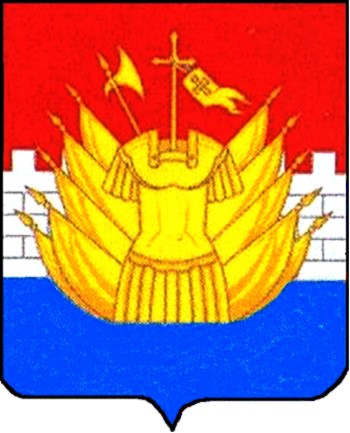 